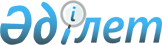 "2009 жылға арналған аудандық бюджет туралы" Бұланды аудандық мәслихатының 2008 жылғы 19 желтоқсандағы № 4С-14/2 шешіміне өзгерістер мен толықтырулар енгізу туралы
					
			Күшін жойған
			
			
		
					Ақмола облысы Бұланды аудандық мәслихатының 2009 жылғы 29 сәуірдегі № 4С-17/1 шешімі. Ақмола облысы Бұланды ауданының Әділет басқармасында 2009 жылғы 7 мамырда № 1-7-78 тіркелді. Күші жойылды - Ақмола облысы Бұланды аудандық мәслихатының 2010 жылғы 9 сәуірдегі № 4С-27/9 шешімімен

      Ескерту. Күші жойылды - Ақмола облысы Бұланды аудандық мәслихатының 2010.04.09 № 4С-27/9 шешімімен      «Қазақстан Республикасындағы жергілікті мемлекеттік басқару және өзін-өзі басқару туралы» Қазақстан Республикасының 2001 жылғы 23 қаңтардағы Заңының 6-бабының 1-тармағына сәйкес, нормативтік құқықтық актілерді мемлекеттік тіркеудің аймақтық тізілімінде № 3319 тіркелген, «2009 жылға арналған облыстық бюджет туралы» Ақмола облыстық мәслихатының 2008 жылғы 13 желтоқсандағы № 4С-11-5 шешіміне өзгерістер мен толықтырулар енгізу туралы» Ақмола облыстық мәслихатының 2009 жылғы 22 сәуірдегі № 4С-14-3 шешімінің негізінде және аудан әкімдігінің ұсынысы бойынша Бұланды аудандық мәслихат ШЕШТІ:



      1. «2009 жылға арналған аудандық бюджет туралы» Бұланды аудандық мәслихатының 2008 жылғы 19 желтоқсандағы № 4С-14/2 шешіміне (нормативтік құқықтық актілерді мемлекеттік тіркеудің тізілімінде № 1-7-72 тіркелген, «Бұланды таңы» газетінің 2009 жылғы 9 қаңтардағы № 2 санында, «Вести Бұланды жаршысы» газетінің 2009 жылғы 9 қаңтардағы № 2 санында жарияланған, кейін: нормативтік құқықтық актілерді мемлекеттік тіркеудің тізілімінде № 1-7-77 тіркелген, «Бұланды таңы» газетінің 2009 жылғы 24 сәуірдегі № 17 санында, «Вести Бұланды жаршысы» газетінің 2009 жылғы 24 сәуірдегі № 17, 2009 жылғы 1 мамырдағы № 18 сандарында жарияланған, «2009 жылға арналған аудандық бюджет туралы» Бұланды аудандық мәслихатының 2008 жылғы 19 желтоқсандағы № 4С-14/2 шешіміне өзгерістер мен толықтырулар енгізу туралы» 2009 жылғы 9 сәуірдегі № 4С-16/3 шешіммен өзгерістер мен толықтырулар енгізілген) келесі өзгерістер мен толықтырулар енгізілсін:



      1-тармақта:

      1-тармақшада:

      «1724290» деген сандар «1799343» деген сандармен ауыстырылсын;

      «1287492» деген сандар «1362545» деген сандармен ауыстырылсын;

      2-тармақшада:

      «1628529,9» деген сандар «1703582,9» деген сандармен ауыстырылсын;



      4-тармақта:

      «104265» деген сандар «155578» деген сандармен ауыстырылсын;

      1-тармақшада:

      «42259» деген сандар «76421» деген сандармен ауыстырылсын;

      «627» деген сандар «640» деген сандармен ауыстырылсын;

      «4900» деген сандар «4944» деген сандармен ауыстырылсын;



      мына мазмұндағы жолдармен толықтырылсын:

      «3150 мың теңге жастар практикасы бағдарламасын кеңейтуге;

      11700 мың теңге әлеуметтік жұмыс орындарын ашуға;

      9100 мың теңге Макинск қаласындағы № 4 орта мектептің жылу жүйесін, жылу трассасын, қазандығын, төбесін күрделі жөндеуге;

      7500 мың теңге Капитоновка селосындағы орта мектептің жылу жүйесін, қазандығын, күрделі жөндеуге;

      2655 мың теңге жергілікті автомобиль жолдарын ағымдағы жөндеуге;»;



      2-тармақшада:

      «62006» деген сандар «79157» деген сандармен ауыстырылсын;

      «12600 мың теңге ауданның жылумен қамтамасыз ететін кәсіпорындарының тұрақты жұмысын қамтамасыз етуге (іркіліссіз жұмыс істеуі);» деген жолдар мына редакцияда жазылсын:

      «12600 мың теңге инженерлік-коммуникациялық инфрақұрылымды жөндеуге;»;



      мына мазмұндағы жолдармен толықтырылсын:

      «7200 мың теңге Макинск қаласындағы № 3 орта мектептің төбесін күрделі жөндеуге;

      9951 мың теңге Тоқтамыс ауылындағы мәдениет үйінің ғимаратын, төбесін күрделі жөндеуге;»;



      5-тармақта:

      «400070» деген сандар «423810» деген сандармен ауыстырылсын;

      1-тармақшада:

      «72410» деген сандар «96150» деген сандармен ауыстырылсын;

      мына мазмұндағы жолдармен толықтырылсын:

      «23740 мың теңге Макинск қаласында 320 орындық мектепке дейінгі балалар мекемесінің қазандығын салуға;»;



      мына мазмұндағы 5-1 тармақпен толықтырылсын:

      «5-1. «2009 жылға арналған аудандық бюджетте аймақтық жұмыспен қамту және кадрларды қайта даярлау стратегиясын жүзеге асыру үшін 74996 мың теңге сомасында қаржы қарастырылғаны ескерілсін, соның ішінде:

      республикалық бюджеттен 57845 мың теңге;

      облыстық бюджеттен 17151 мың теңге.»;

      Ескерту. 5-1 тармаққа өзгерту енгізілді - Ақмола облысы Бұланды аудандық мәслихатының 2009 жылғы 23 шілдедегі № 4С-19/6 Шешімімен



      «2009 жылға арналған аудандық бюджет туралы» Бұланды аудандық мәслихатының 2008 жылғы 19 желтоқсандағы № 4С-14/2 (нормативтік құқықтық актілерді мемлекеттік тіркеудің тізілімінде № 1-7-72 тіркелген, «Бұланды таңы» газетінің 2009 жылғы 9 қаңтардағы № 2 санында, «Бұланды жаршысы» газетінің 2009 жылғы 9 қаңтардағы № 2 санында жарияланған) шешімінің 1, 2-қосымшалары осы шешімнің 1, 2-қосымшаларына сәйкес жаңа редакцияда жазылсын.



      2. Осы шешімнің орындалуын бақылау әлеуметтік-экономикалық даму, бюджет, қаржы, табиғи ресурстарды пайдалану, экология және ардагерлермен жұмыс мәселелері жөніндегі тұрақты комиссияға жүктелсін.



      3. Осы шешім Бұланды ауданының Әділет басқармасында мемлекеттік тіркеуден өткен күнінен бастап күшіне енеді және 2009 жылғы 1 қаңтардан бастап қолданысқа енгізіледі.      Кезектен тыс

      17-сессияның

      төрағасы                                   С.Ержанов      Аудандық мәслихаттың

      хатшысы                                    П.Веселов       КЕЛІСІЛДІ:      Бұланды ауданының

      әкімі                                      Е.Нұғыманов      Аудандық экономика

      және бюджеттік жоспарлау

      бөлімінің бастығы                          К.Самойлова

Бұланды

аудандық мәслихатының

2009 жылғы 29 сәуірдегі

№ 4С-17/1 шешіміне

1-қосымшаБұланды

аудандық мәслихатының

2008 жылғы 19 желтоқсандағы

№ 4С-14/2 шешіміне

1-қосымша2009 жылға арналған аудандық бюджет

Бұланды

аудандық мәслихатының

2009 жылғы 29 сәуірдегі

№ 4С-17/1 шешіміне

2-қосымшаБұланды

аудандық мәслихатының

2008 жылғы 19 желтоқсандағы

№ 4С-14/2 шешіміне

2-қосымшаБюджеттік инвестициялық жобаларды (бағдарлама) жүзеге асыруға және заңды тұлғалардың жарғылық капиталдарын қалыптастыруға немесе көбейтуге бағытталып бюджеттік бағдарламаларға бөлінген 2009 жылға арналған аудандық бюджеттің даму бағдарламаларының тізбесі
					© 2012. Қазақстан Республикасы Әділет министрлігінің «Қазақстан Республикасының Заңнама және құқықтық ақпарат институты» ШЖҚ РМК
				СанаттарСанаттарСанаттарСанаттарСанаттарСомаФункционалдық топФункционалдық топФункционалдық топФункционалдық топФункционалдық топСомаКіші функцияКіші функцияКіші функцияКіші функцияСомаБюджеттік бағдарламалардың әкiмшiсiБюджеттік бағдарламалардың әкiмшiсiБюджеттік бағдарламалардың әкiмшiсiСомаБағдарламаБағдарламаСомаАтауларыСома123456I.Кіріс17993431Салықтық түсімдер2808311Табыс салығы1429702Жеке табыс салығы142973Әлеуметтiк салық15360601Әлеуметтік салық1536064Меншiкке салынатын салықтар9042001Мүлiкке салынатын салықтар7030203Жер салығы895804Көлiк құралдарына салынатын салық1034705Бірыңғай жер салығы8135Тауарларға, жұмыстарға және қызметтер көрсетуге салынатын iшкi салықтар2061602Акциздер284503Табиғи және басқа ресурстарды пайдаланғаны үшiн түсетiн түсiмдер1123104Кәсiпкерлiк және кәсiби қызметтi жүргiзгенi үшiн алынатын алымдар65408Заңдық мәнді іс-әрекеттерді жасағаны және (немесе) құжаттар бергені үшін оған уәкілеттігі бар мемлекеттік органдар немесе лауазымды адамдар алатын міндетті төлемдер189201Мемлекеттік баж18922Салықтық емес түсiмдер45671Мемлекет меншігінен түсетін түсімдер110303Мемлекет меншігіндегі акциялардын мемлекеттік пакетіне дивидендтер1105Мемлекет меншігіндегі мүлікті жалға беруден түсетін кірістер10924Мемлекеттік бюджеттен қаржылан-

дырылатын, сондай-ақ Қазақстан Республикасы Ұлттық Банкінің бюджетінен (шығыстар сметасынан) ұсталатын және қаржыландырылатын мемлекеттік мекемелер салатын айыппұлдар, өсімпұлдар, санкциялар, өндіріп алулар346401Мұнай секторы кәсіпорындарынан түсетін түсімдерді қоспағанда, мемлекеттік бюджеттен қаржыландырылатын, сондай-ақ Қазақстан Республикасы Ұлттық Банкінің бюджетінен (шығыстар сметасынан) ұсталатын және қаржыландырылатын мемлекеттік мекемелер салатын айыппұлдар, өсімпұлдар, санкциялар, өндіріп алулар34643Негізгі капиталды сатудан түсетін түсімдер1514001Мемлекеттік мекемелерге бекітілген мемлекеттік мүлікті сату7940001Мемлекеттік мекемелерге бекітілген мемлекеттік мүлікті сату794003Жердi және материалдық емес актив-

тердi сату7200001Жерді сату720004Трансферттердің түсімдері13625452Мемлекеттiк басқарудың жоғары тұрған органдарынан түсетiн трансферттер136254502Облыстық бюджеттен түсетiн транс-

ферттер1362545II. Шығындар1703582,901Жалпы сипаттағы мемлекеттiк қызметтер көрсету109543112Аудан (облыстық маңызы бар қала) мәслихатының аппараты8664001Аудан мәслихатының қызметін қамтамасыз ету (облыстық маңызы бар қала)8664122Аудан (облыстық маңызы бар қала) әкімінің аппараты29153001Аудан (облыстық маңызы бар қала) әкімінің қызметін қамтамасыз ету29153123Қаладағы аудан аудандық маңызы бар қала, кент, ауыл (село), ауылдық (селолық) округ әкімі аппаратының жұмыс істеуі55910001Қаладағы ауданның, аудандық маңызы бар қаланың, кенттің, ауылдың (селоның), ауылдық (селолық) округтің әкімі аппаратының қызметін қамтамасыз ету55910452Ауданның (облыстық маңызы бар қаланың) қаржы бөлімі7878001Қаржы бөлімінің қызметін қамтамасыз ету6830003Салық салу мақсатында мүлікті бағалауды өткізу214004Салық төлеуші - жеке тұлға төлейтін мүлік, көлік құралдары салығын, жер салығын жинауды ұйымдастыру714011Коммуналдық меншікке түскен мүлік-

терді есепке алу, сақтау, бағалау және сату120453Ауданның (облыстық маңызы бар қаланың) экономика және бюджеттік жоспарлау бөлімі7938001Экономика және бюджеттік жоспарлау бөлімнің қызметін қамтамасыз ету793802Қорғаныс715122Аудан (облыстық маңызы бар қала) әкімінің аппараты715005Жалпыға бірдей әскери міндетті атқару шеңберіндегі іс-шаралар71503Қоғамдық тәртіп, қауіпсіздік, құқық, сот, қылмыстық-атқару қызметі225458Ауданның (облыстық маңызы бар қаланың) тұрғын үй-коммуналдық шаруашылығы, жолаушылар көлігі және автомобиль жолдары бөлімі225021Елдi мекендерде жол жүрісі қауiпсiздiгін қамтамасыз ету22504Бiлiм беру1252583,6464Ауданның (облыстық маңызы бар қаланың) білім беру бөлімі44270009Мектепке дейінгі тәрбие ұйымдарының қызметін қамтамасыз ету44270123Қаладағы аудан аудандық маңызы бар қала, кент, ауыл (село), ауылдық (селолық) округ әкімі аппаратының жұмыс істеуі234005Ауылдық (селолық) жерлерде балаларды мектепке дейін тегін алып баруды және кері алып келуді ұйымдастыру234464Ауданның (облыстық маңызы бар қаланың) білім беру бөлімі911335001Білім беру бөлімінің қызметін қамтамасыз ету4632003Жалпы білім беру813874004Ауданның (аудандық маңызы бар қаланың) мемлекеттік білім беру мекемелерінде білім беру жүйесін ақпараттандыру4911005Ауданның (облыстық маңызы бар қаланың) мемлекеттік білім беру мекемелер үшін оқулықтар мен оқу-әдiстемелiк кешендерді сатып алу және жеткізу10212006Балалар үшін қосымша білім беру24640010Республикалық бюджеттен берілетін нысаналы трансферттердің есебінен білім берудің мемлекеттік жүйесіне оқытудың жаңа технологияларын енгізу19073011Өңірлік жұмыспен қамту және кадрларды қайта даярлау стратегиясын іске асыру шеңберінде білім беру объектілерін күрделі, ағымды жөндеу23800018Кәсіптік оқытуды ұйымдастыру10193467Ауданның (облыстық маңызы бар қаланың) құрылыс бөлімі296744,6037Білім беру объектілерін салу және реконструкциялау296744,606Әлеуметтiк көмек және әлеуметтiк қамсыздандыру59978123Қаладағы аудан аудандық маңызы бар қала, кент, ауыл (село), ауылдық (селолық) округ әкімі аппаратының жұмыс істеуі3326003Мұқтаж азаматтарға үйде әлеуметтiк көмек көрсету3326451Аудан (облыстық маңызы бар қала) жұмыспен қамту және әлеуметтік бағдарламалар бөлімі56652001Жұмыспен қамту және әлеуметтік бағдарламалар бөлімінің қызметін қамтамасыз ету11172002Еңбекпен қамту бағдарламасы23517005Мемлекеттік атаулы әлеуметтік көмек3140006Тұрғын үй көмегі1576007Жергілікті өкілетті органдардың шешімі бойынша азаматтардың жекелеген топтарына әлеуметтік көмек3316010Үйден тәрбиеленіп оқытылатын мүгедек балаларды материалдық қамтамасыз ету428011Жәрдемақылар мен басқа да әлеуметтік төлемдерді есептеу, төлеу және жеткізу жөніндегі қызмет көрсетулерге төлем жүргізу19701618 жасқа дейінгі балаларға мемле-

кеттік жәрдемақылар11544017Мүгедектерді оңалту жеке бағдар-

ламасына сәйкес, мұқтаж мүгедектерді арнайы гигиеналық құралдармен қамтамасыз етуге, және ымдау тілі мамандарының, жеке көмекшілердің қызмет көрсету176207Тұрғын үй-коммуналдық шаруашылық178177,6123Қаладағы аудан аудандық маңызы бар қала, кент, ауыл (село), ауылдық (селолық) округ әкімі аппаратының жұмыс істеуі7526,6014Елді мекендерді сумен жабдықтауды ұйымдастыру1656008Елді мекендерде көшелерді жарық-

тандыру1401,6009Елді мекендердің санитариясын қамтамасыз ету3000010Жерлеу орындарын күтіп-ұстау және туысы жоқ адамдарды жерлеу169011Елді мекендерді абаттандыру мен көгалдандыру1300458Ауданның (облыстық маңызы бар қаланың) тұрғын үй-коммуналдық шаруашылығы, жолаушылар көлігі және автомобиль жолдары бөлімі500004Азаматтардың жекелеген санаттарын тұрғын үймен қамтамасыз ету500458Ауданның (облыстық маңызы бар қаланың) тұрғын үй-коммуналдық шаруашылығы, жолаушылар көлігі және автомобиль жолдары бөлімі60020012Сумен жабдықтау және су бөлу жүйесінің қызмет етуі47420030Өңірлік жұмыспен қамту және кадрларды қайта даярлау стратегиясын іске асыру шеңберінде инженерлік коммуникациялық инфрақұрылымды жөндеу және елді-мекендерді көркейту12600467Ауданның (облыстық маңызы бар қаланың) құрылыс бөлімі110131003Мемлекеттік коммуналдық тұрғын үй қорының тұрғын үй құрылысы43410004Инженерлік коммуникациялық инфра-

құрылымды дамыту және жайластыру29000006Сумен жабдықтау жүйесін дамыту13981031Өңірлік жұмыспен қамту және кадрларды қайта даярлау стратегиясын іске асыру шеңберінде инженерлік коммуникациялық инфрақұрылымды дамыту2374008Мәдениет, спорт, туризм және ақпа-

раттық кеңістiк58088455Ауданның (облыстық маңызы бар қаланың) құрылыс бөлімі48597001Мәдениет және тілдерді дамыту бөлімінің қызметін қамтамасыз ету2862003Мәдени-демалыс жұмысын қолдау21689004Өңірлік жұмыспен қамту және кадрларды қайта даярлау стратегиясын іске асыру шеңберінде мәдениет объектілерін күрделі, ағымды жөндеу9951006Аудандық (қалалық) кiтапханалардың жұмыс iстеуi13549007Мемлекеттік тілді және Қазақстан халықтарының басқа да тілдерін дамыту546456Ауданның (облыстық маңызы бар қаланың) ішкі саясат бөлімі5099001Ішкі саясат бөлімінің қызметін қамтамасыз ету2925002Бұқаралық ақпарат құралдары арқылы мемлекеттiк ақпарат саясатын жүргізу1974003Жастар саясаты саласындағы өңірлік бағдарламаларды iске асыру200465Аудандық (облыстық маңызы бар қаланың) дене шынықтыру және спорт бөлімі4392001Дене шынықтыру және спорт бөлімі қызметін қамтамасыз ету2642006Аудандық (облыстық маңызы бар қалалық) деңгейде спорттық жарыстар өткiзу778007Әр түрлi спорт түрлерi бойынша аудан (облыстық маңызы бар қала) құрама командаларының мүшелерiн дайындау және олардың облыстық спорт жарыстарына қатысуы97210Ауыл, су, орман, балық шаруашылығы, ерекше қорғалатын табиғи аумақтар, қоршаған ортаны және жануарлар дүниесін қорғау, жер қатынастары27586,4462Ауданның (облыстық маңызы бар қаланың) ауыл шаруашылық бөлімі13882001Ауыл шаруашылығы бөлімінің қызметін қамтамасыз ету5861099Республикалық бюджеттен берілетін нысаналы трансферттер есебінен ауылдық елді мекендер саласының мамандарын әлеуметтік қолдау шараларын іске асыру8021463Ауданның (облыстық маңызы бар қаланың) жер қатынастары бөлімі3650001Жер қатынастары бөлімінің қызметін қамтамасыз ету3650467Ауданның (облыстық маңызы бар қаланың) құрылыс бөлімі10054,4012Сумен жабдықтау жүйесін дамыту10054,411Өнеркәсіп, сәулет, қала құрылысы және құрылыс қызметі5837467Ауданның (облыстық маңызы бар қаланың) құрылыс бөлімі2952001Құрылыс бөлімінің қызметін қамтамасыз ету2952468Ауданның (облыстық маңызы бар қаланың) сәулет және қала құрылысы бөлімі2885001Қала құрылысы және сәулет бөлімінің қызметін қамтамасыз ету288512Көлiк және коммуникация2655458Ауданның (облыстық маңызы бар қаланың) тұрғын үй-коммуналдық шаруашылығы, жолаушылар көлігі және автомобиль жолдары бөлімі2655008Өңірлік жұмыспен қамту және кадрларды қайта даярлау стратегиясын іске асыру шеңберінде ауылдарда (селоларда), ауылдык (селолық) округтерде әлеуметтік жобаларды қаржыландыру265513Басқалар6303458Ауданның (облыстық маңызы бар қаланың) тұрғын үй-коммуналдық шаруашылығы, жолаушылар көлігі және автомобиль жолдары бөлімі3601001Тұрғын үй-коммуналдық шаруашылығы, жолаушылар көлігі және автомобиль жолдары бөлімінің қызметін қамтамасыз ету3601469Ауданның (облыстық маңызы бар қаланың) кәсіпкерлік бөлімі2702001Кәсіпкерлік бөлімі қызметін қамтамасыз ету270215Трансферттер1891,31Трансферттер1891,3452Ауданның (облыстық маңызы бар қаланың) қаржы бөлімі1891,3006Нысаналы пайдаланылмаған (толық пайдаланылмаған) трансферттерді қайтару1891,3III. Таза бюджеттiк кредит беру0IV. Қаржы активтерiмен жасалатын операциялар бойынша сальдо19450Қаржы активтерін сатып алу1945013Басқалар19450452Ауданның (облыстық маңызы бар қаланың) қаржы бөлімі19450014Заңды тұлғалардың жарғылық капиталын өсіру және құру19450V. Бюджет тапшылығы76310,1VI. Бюджет тапшылығын қаржыландыру-76310,17Қарыздар түсімі01Мемлекеттік ішкі қарыздар016Қарыздарды өтеу794001Қарыздарды өтеу79400452Ауданның (облыстық маңызы бар қаланың) қаржы бөлімі79400009Жергiлiктi атқарушы органдардың борышын өтеу794008Бюджет қаражаттарының пайдаланылатын қалдықтары3089,901Бюджет қаражаты қалдықтарының3089,91Бюджет қаражатының бос қалдықтары3089,9СанаттарСанаттарСанаттарСанаттарФункционалдық топФункционалдық топФункционалдық топФункционалдық топСыныпшаСыныпшаСыныпшаБюджеттік бағдарламалардың әкiмшiсiБюджеттік бағдарламалардың әкiмшiсiБюджеттік бағдарламалардың әкiмшiсiАйырықшалықАйырықшалықБағдарламаБағдарламаАтаулары123404Бiлiм беру464Ауданның (облыстық маңызы бар қаланың) білім беру бөлімі004Ауданның (аудандық маңызы бар қаланың) мемлекеттік білім беру мекемелерінде білім беру жүйесін ақпараттандыру467Ауданның (облыстық маңызы бар қаланың) құрылыс бөлімі037Білім беру объектілерін салу және реконструкциялау07Тұрғын үй-коммуналдық шаруашылық467Ауданның (облыстық маңызы бар қаланың) құрылыс бөлімі003Мемлекеттік коммуналдық тұрғын үй қорының тұрғын үй құрылысы004Инженерлік коммуникациялық инфрақұрылымды дамыту және жайластыру006Сумен жабдықтау жүйесін дамыту031Өңірлік жұмыспен қамту және кадрларды қайта даярлау стратегиясын іске асыру шеңберінде инженерлік коммуникациялық инфрақұрылымды дамыту10Ауыл, су, орман, балық шаруашылығы, ерекше қорғалатын табиғи аумақтар, қоршаған ортаны және жануарлар дүниесін қорғау, жер қатынастары467Ауданның (облыстық маңызы бар қаланың) құрылыс бөлімі012Сумен жабдықтау жүйесін дамыту13Басқалар452Ауданның (облыстық маңызы бар қаланың) қаржы бөлімі014Заңды тұлғалардың жарғылық капиталын өсіру және қүру